MASTERCLASS: HIP HOP POSITIVO CONTRA LA VIOLENCIA DE GÉNERO(Actividad programa dentro de la Semana contra la Violencia de Género 2020 de Daganzo de Arriba)Viernes, 27 de noviembre, de 18h a 20hOnline (se enviará en link de la sesión previamente al correo electrónico proporcionado)AUTORIZACION EN CASO DE MENORESD/Doña. ……………………………………………………………………………… con DNI nº…………………………                                                         como tutor/a legal de …………………………………………………………………………………………. Doy mi autorización para que participe en la Masterclass: Hip Hop positivo contra la Violencia de Género que se realizará el viernes 27 de noviembre de 2020 en formato online. Doy mi autorización para que, dentro de la plataforma online en la que se desarrolle la actividad, pueda verse y captarse su imagen.En Daganzo de Arriba, a …… de …………………………. de 2020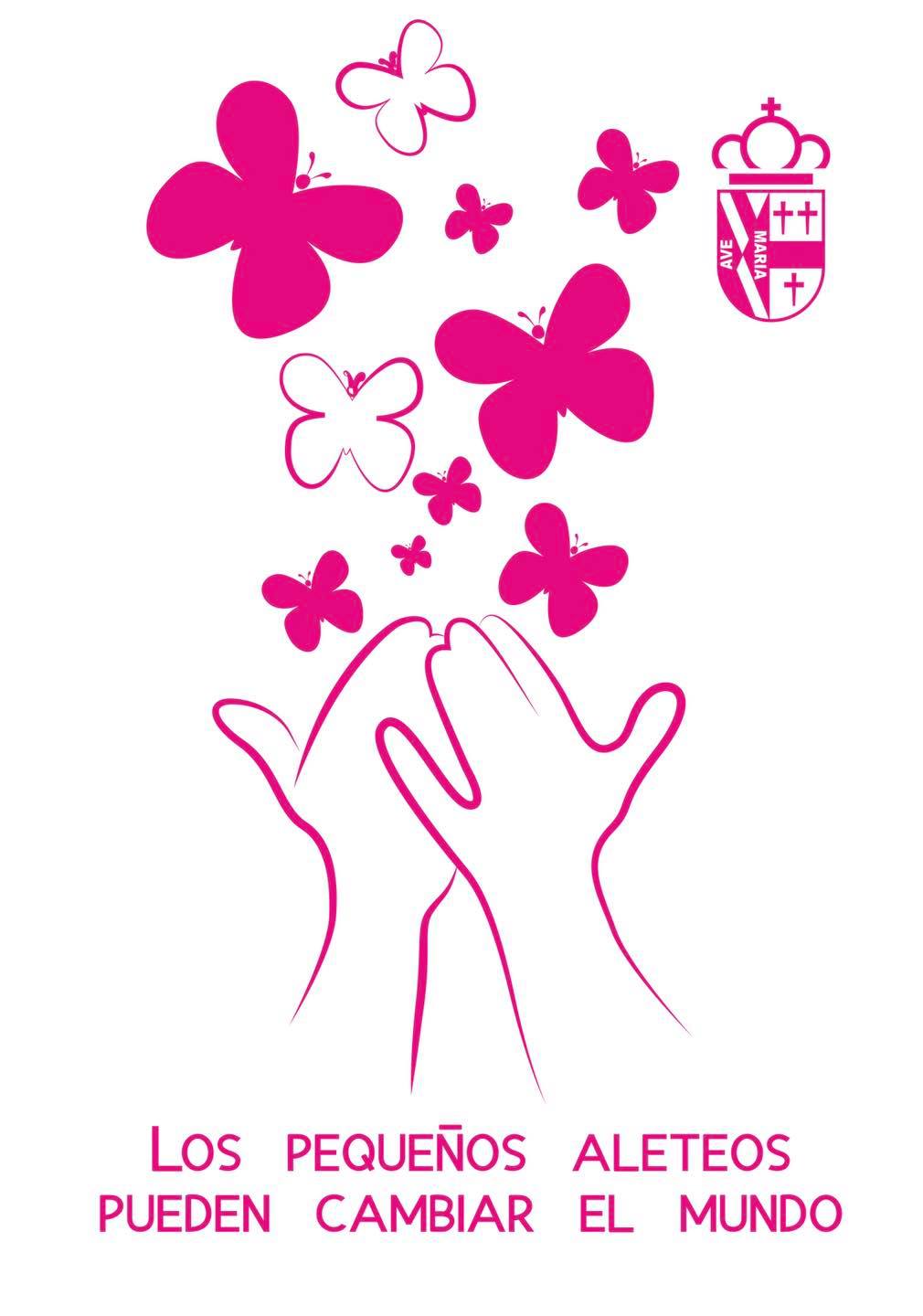 Fdo.